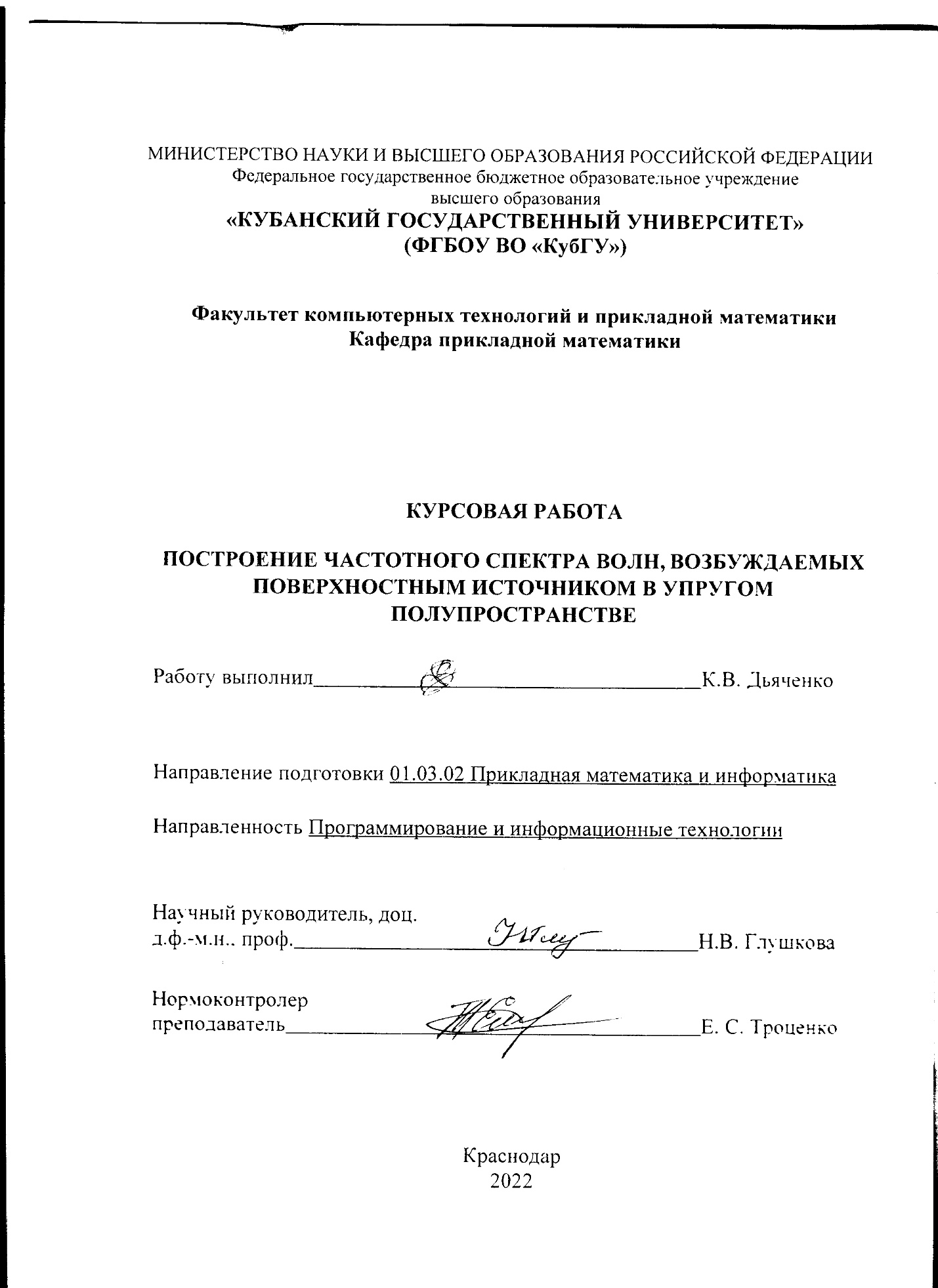 РЕФЕРАТКурсовая работа 21 с., 23 рис., 3 источников.ВОЛНОВОЕ ПОЛЕ, МЕТОД КОНЕЧНЫХ ЭЛЕМЕНТОВ, АНАЛИТИЧЕСКИЙ МЕТОД, FORTRAN, COMSOLЦель работы: использовать различные подходы для моделирования волнового поля и сравнить результаты вычислений.В процессе работы были изучены: программа моделирования физических процессов COMSOL, язык программирования Fortran, физический и математический смысл преобразования Фурье.В практической части был создан проект в программе COMSOL, отображающий наглядный пример установившихся гармонических колебаний в упругом полупространстве, а также была написана программа на языке Fortran, способная преобразовывать функции от одной переменной.Средства разработки: язык программирования Fortran, подпрограмма Dinn5, программа COMSOL MultiphysicsСОДЕРЖАНИЕВведение..................................................................................................... 31 Постановка задачи.................................................................................. 42 Построение волнового поля................................................................... 5Заключение................................................................................................. 20Список литературы.................................................................................... 21ВВЕДЕНИЕВибрационная нагрузка, приложенная к поверхности упругого волновода, возбуждает в нем бегущие волны. Оценка характеристик этих волн используется в таких областях науки и техники, как сейсмология и сейсмостойкое строительство, виброзащита, а также в микроэлектронных устройствах на поверхностных акустических волнах и в системах прецизионного позиционирования. Волны, возбуждаемые в стальных, алюминиевых или композитных пластинах с помощью активных пьезосенсоров, выполненных в виде гибких и тонких накладок, распространяются на большие расстояния, взаимодействуя с любыми неоднородностями, что позволяет выявлять скрытые дефекты. В последнее время такая технология волнового контроля выделяется в самостоятельное научно-техническое направление — мониторинг дефектов конструкций (Structural Health Monitoring (SHM)) [1].Для получения количественных характеристик возбуждаемых волн, используются различные подходы, от классического модального анализа до конечно-элементной аппроксимации (МКЭ). Промежуточное положение в этом ряду занимает полуаналитический интегральный подход, базирующийся на явном интегральном представлении вектора смещений волнового поля u, возбуждаемого поверхностной нагрузкой q, приложенной в некоторой области Ω (рисунок 1), через Фурье-символ 𝐾 матрицы Грина рассматриваемой упругой слоистой структуры.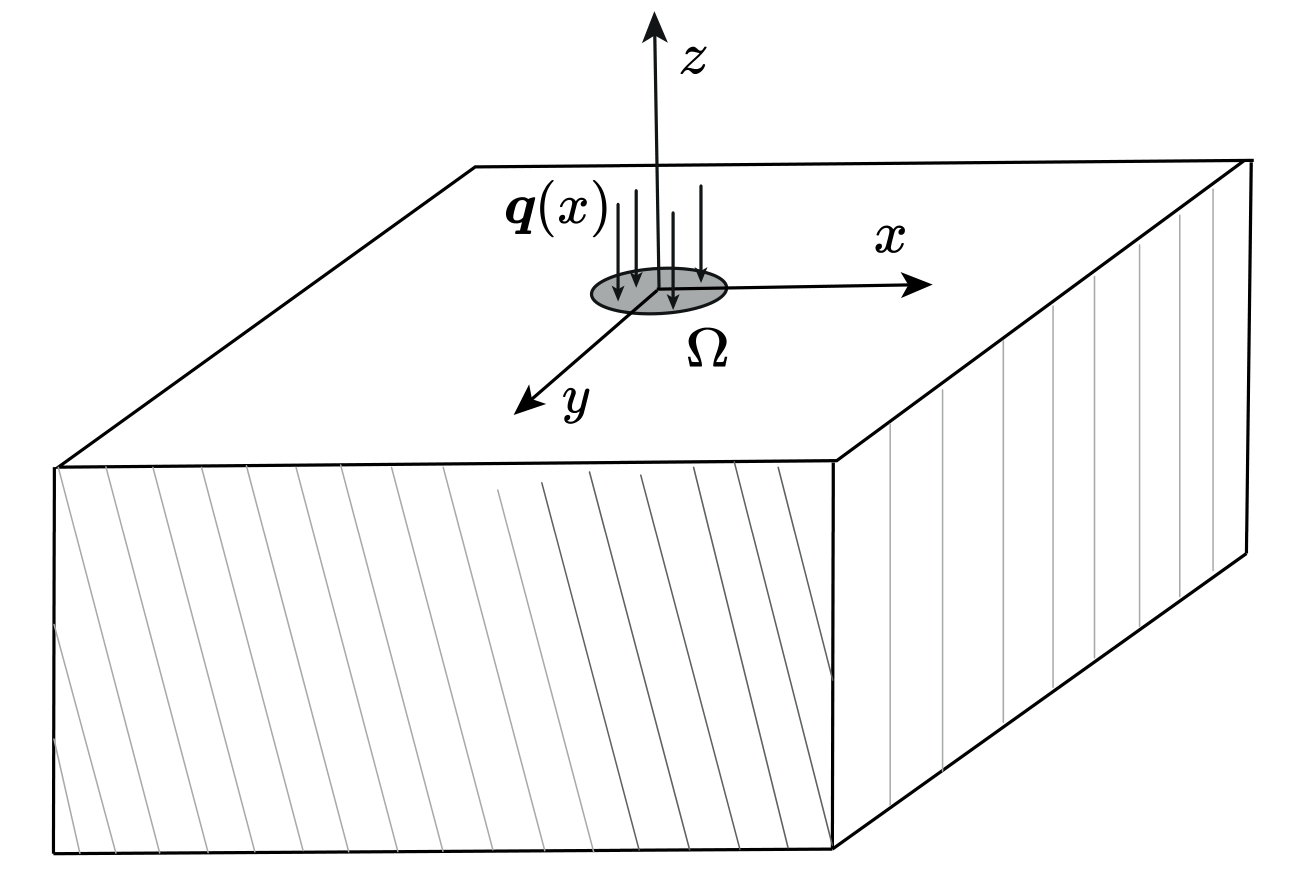 Рисунок 1 - Геометрия задачиЦель данной работы: изучить моделирование процессов возбуждения и распространения волн в упругом волноводе на примере построения установившихся гармонических колебаний. Задачи: построить волновое поле, возбуждаемое точечным источником колебаний в упругом полупространстве методом конечных элементов при помощи программы COMSOL Multiphysics[2]; построить волновое поле, используя полуаналитический интегральный подход, базирующийся на явном интегральном представлении вектора смещений волнового поля через Фурье символ 𝐾 матрицы Грина упругого полупространства с применением численного интегрирования средствами языка программирования Fortran и программы DINN5.Постановка задачиОднородное изотропное упругое полупространство в декартовой системе координат 𝑥, 𝑦 занимает объем −∞ < 𝑥, 𝑦 < +∞. К его поверхности в области Ω приложена нагрузка τ = q(𝑥, 𝑦), а вне Ω напряжения τ отсутствуют. Колебания среды предполагаются гармоническими установившимися с круговой частотой 𝜔. На бесконечности перемещения и напряжения стремятся к нулю и выполняются условия излучения Зоммерфельда. Требуется определить волновое поле, возбуждаемое источником колебаний в упругой среде.Установившийся режим колебаний означает, что зависимость всех характеристик задачи (перемещения, напряжения и др.) от времени 𝑡 описывается множителем . В силу линейности задачи данный множитель можно сократить и работать только с комплексными амплитудами соответствующих величин, не оговаривая этого особо. Например, 𝑅𝑒[u(𝑥, 𝑦) ] - вектор перемещений точек среды. Работать будем только с вектором u(𝑥, 𝑦) = {𝑢, 𝑣}, называя его также вектором перемещений.Вектор перемещений характеризует отклонение каждой точки тела отначального положения, компоненты его 𝑢, 𝑣 являются непрерывными функциями координат. Векторные величины здесь обозначаются чертой сверху; предполагается, что векторы являются векторами-столбцами.Механическое состояние упругого тела характеризуется компонентамитензоров деформаций  и напряжений , которые в линейной теории упругости связаны уравнениями движения  + 𝐹𝑖 = 𝜌,  𝑖 = 1, 2, 3 . . .и соотношениями обобщенного закона Гука = ,  𝑖, 𝑗 = 1, 2, 3 . . .2. Построение волнового поляВ данном разделе мы построили волновое поле с помощью COMSOLMultiphysics. Эта программа имеет широкий функционал, множество модулей и предназначена для создания большого количества физических процессов, поэтому при работе с ней необходимо учитывать множество нюансов.Для рассмотрения части из них проходимся по всем этапам создания модели волнового поля. Первым шагом является выбор пространства, в котором пройдут все последующие вычисления. В нашем случае это двумерная плоскость (x, y), поэтому в начальном окне (Рисунок 2) выбираем кнопку “2D ”.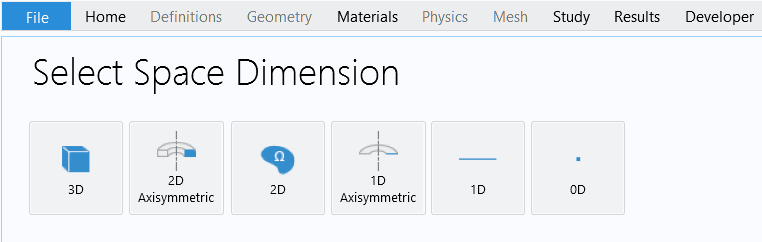 Рисунок 2 - Окно выбора мерности пространстваДалее COMSOL предоставляет нам выбор процесса, который мы предпочтем рассматривать. Из имеющихся вариантов используем “механики твердых тел” (Solid Mechanics) (Рисунок 3), так как построенный в итоге волновод должен являться упругим.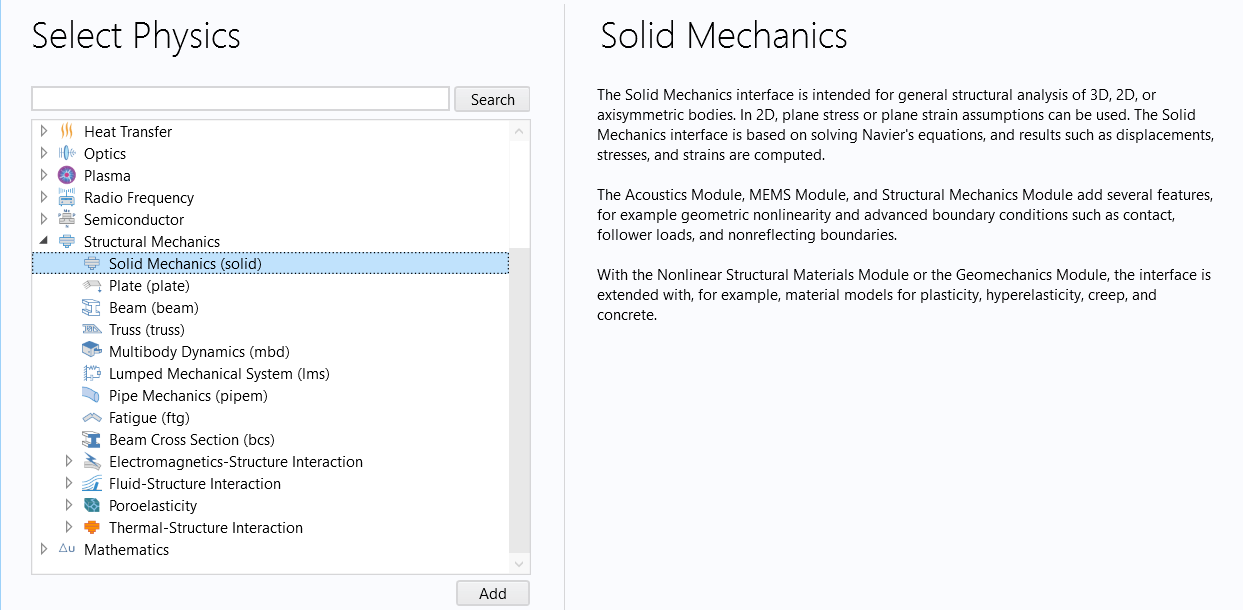 Рисунок 3 - Окно выбора физических процессовСледующее окно, с которым мы сталкиваемся, предлагает нам выбрать дополнительные условия, которые мы наложим на наше пространство. Выбираем "частотное поле"(Frequency Domain) (Рисунок 4), потому что этот модуль работает с поступающим напряжением, как с установившимися гармоническими колебаниями.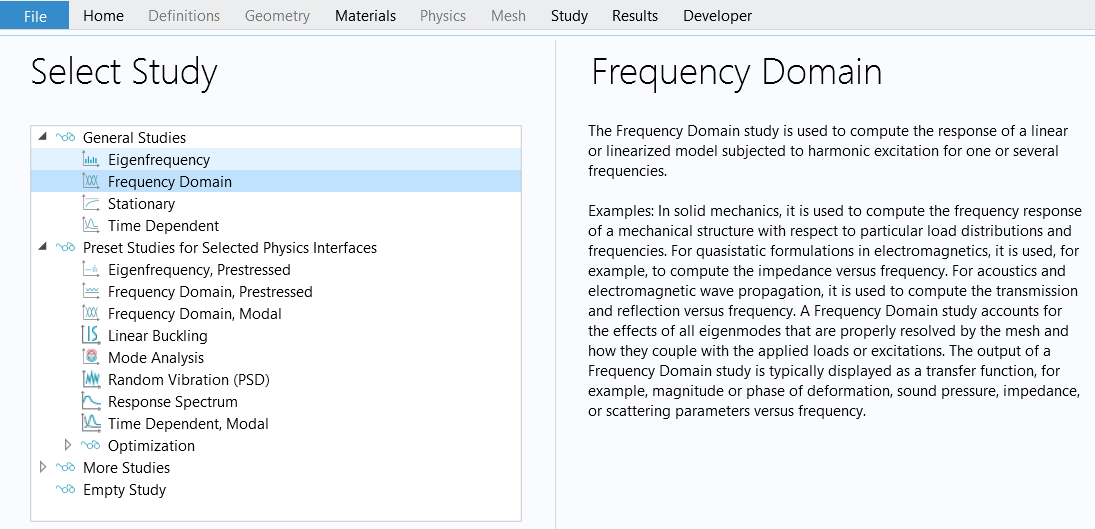 Рисунок 4 - Окно выбора дополнительных условийПосле проделанных действий перед нами открывается рабочее пространство COMSOL, в котором можно задавать нужные нам формы, материалы, свойства, значения и т.д. (Рисунок 5) 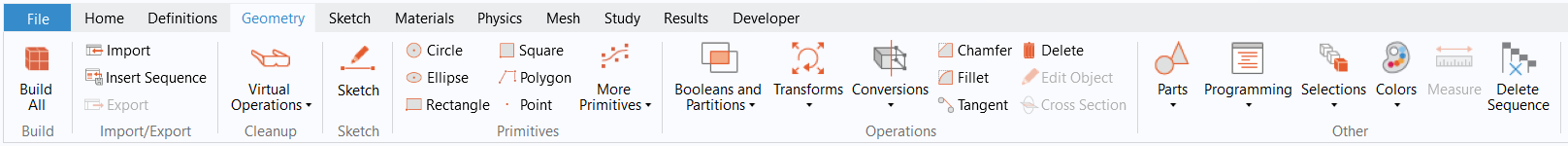 Рисунок 5 - Окно добавления физических процессовДля добавления желаемого объекта на область отображений используется секция “геометрия” (Geometry), находящаяся на верхней панели. Нажимаем на интересующую фигуру, например, прямоугольник, после чего она появится в окне редактирования проекта (Рисунок 6).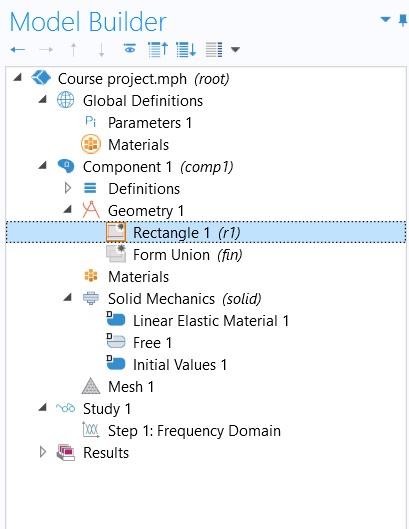 Рисунок 6 - Окно редактирования проектаСозданная область не имеет заданных заранее характеристик, поэтому задаем их самостоятельно. В будущем может возникнуть потребность в изменении конкретных параметров, поэтому для удобства нужно заранее задать константы, на которые будем ссылаться в других частях программы. Данный функционал предусмотрен разработчиками COMSOL в секции “параметры” (Parameters). В появившихся полях “имя” (Name) и “выражение” (Expression) (Рисунок 7) можно задать, соответственно, имена переменных и их значения. 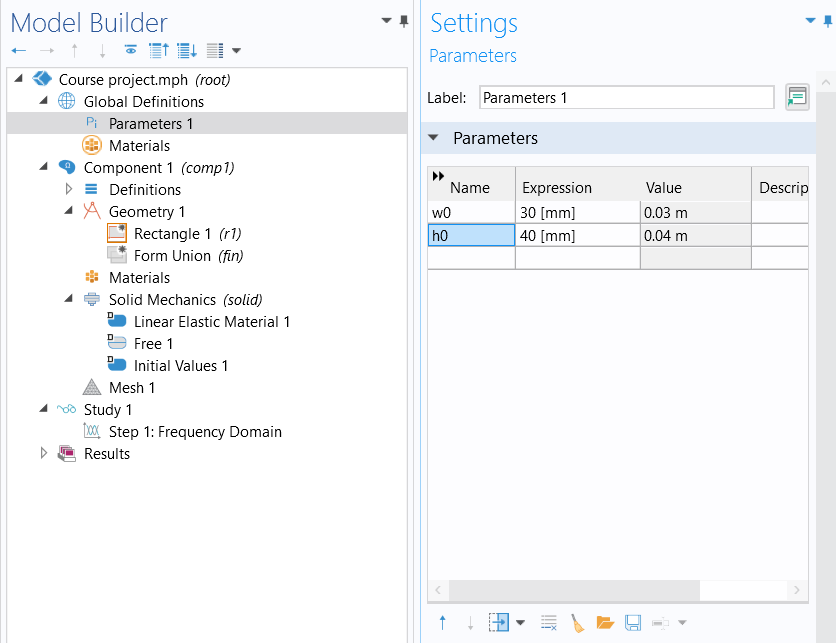 Рисунок 7 - Окно управления константамиПередаем созданные переменные соответствующим полям и нажимаем на кнопку “создать все объекты” (Build All Objects) (Рисунок 8).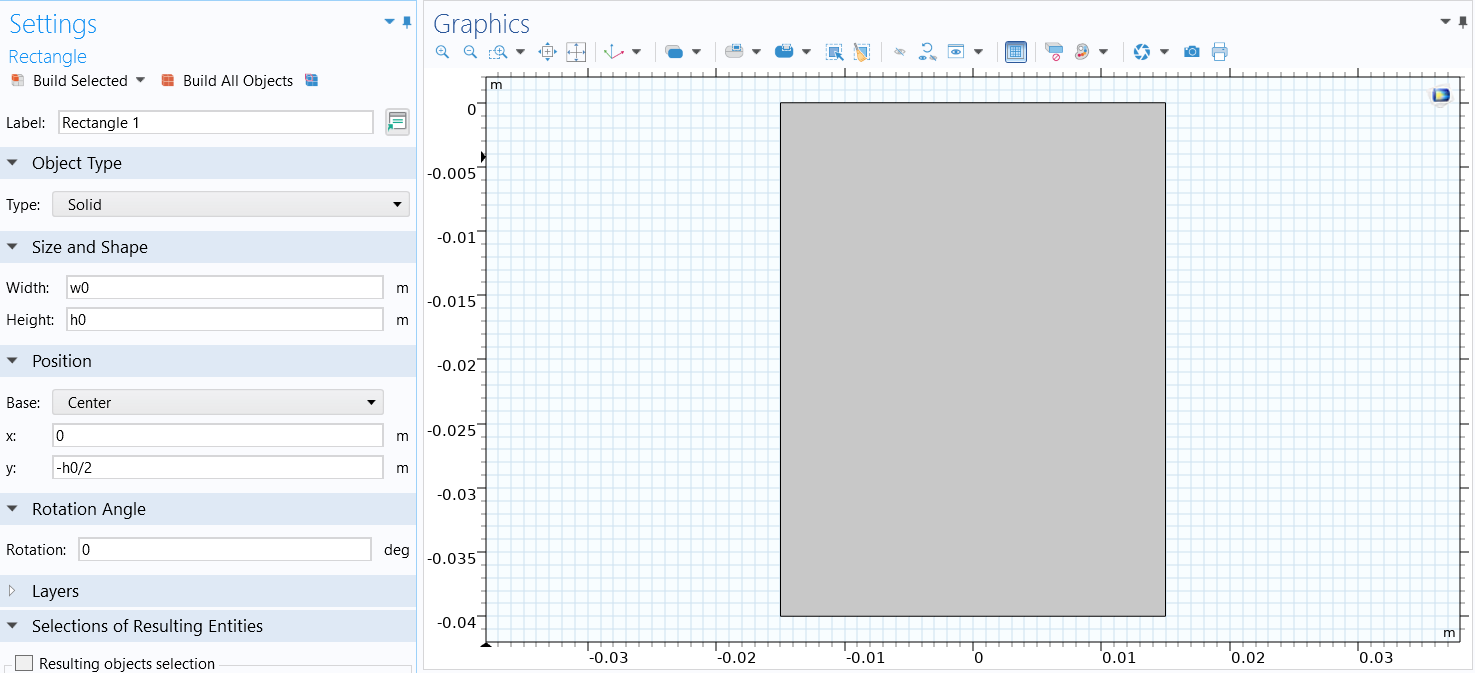 Рисунок 8 - Окно графического отображенияДля дальнейших вычислений мы нуждаемся в области, на которую поступит нагрузка. Для этого, используя предыдущие шаги, создаем “линию” (Line Segment) (Рисунок 9), которая будет находиться, например, на поверхности имеющегося прямоугольника.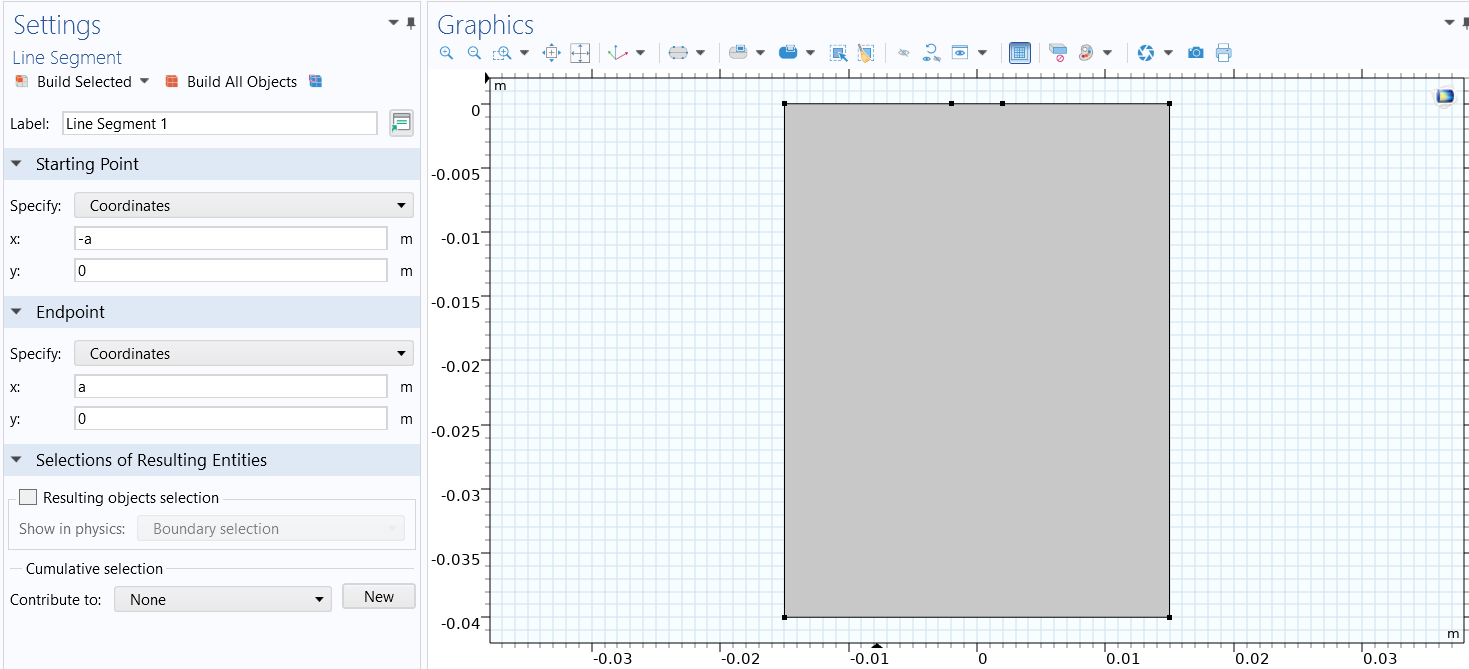 Рисунок 9 - Добавление на график одномерного отрезкаДля создания нагрузки на пространство в разделе Solid Mechanics добавляем “граничную нагрузку” (Boundary Load) и нажимаем на нагружаемую область. Силу, с которой будут поступать колебания, задаем в разделе “сила” (Force) (Рисунок 10).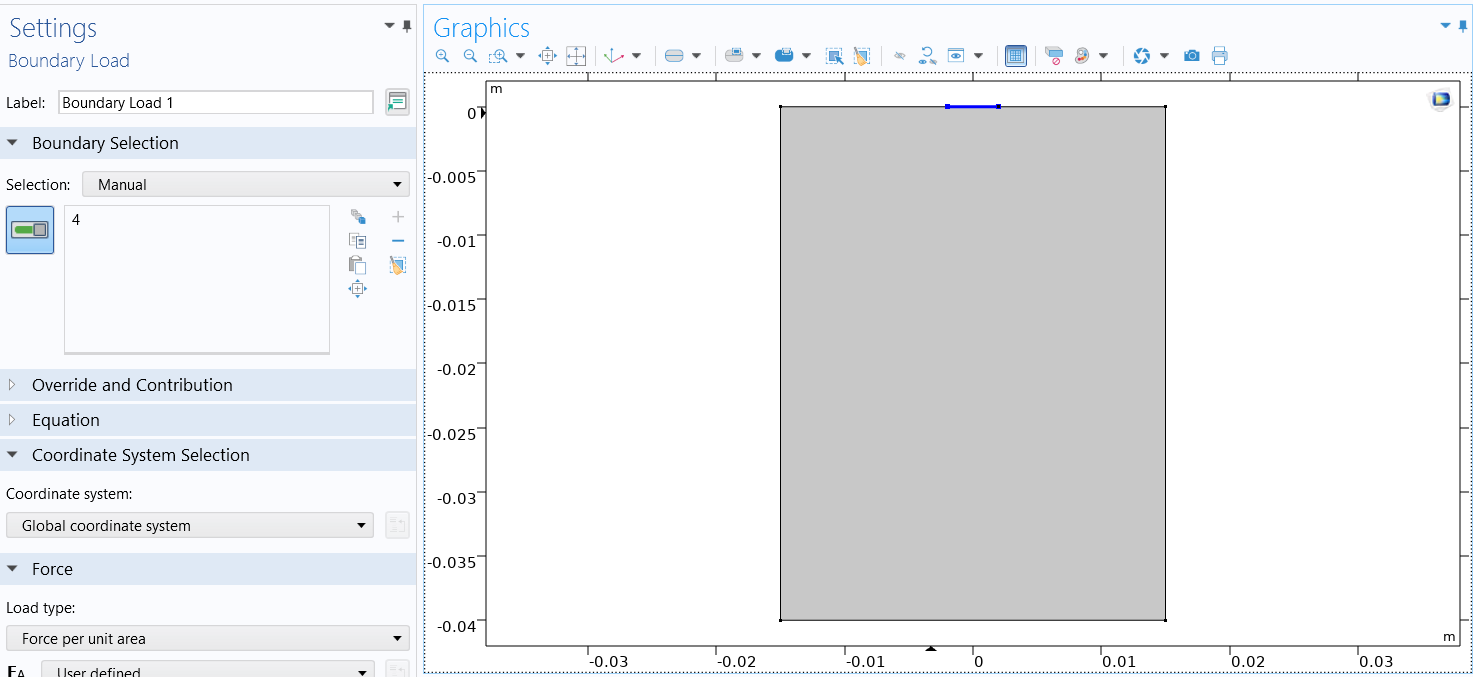 Рисунок 10 - Добавление нагрузки на областьТеперь созданному объекту нужно задать материал. Для этого выбираем секцию “материалы” (Materials) на верхней панели и жмем “добавить материал” (Add Material) (Рисунок 11).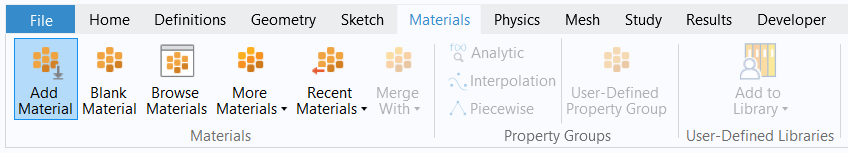 Рисунок 11 - Окно добавления материалаВ открывшейся библиотеке материалов выбираем подходящий. В нашем случае полупространство является упругим, поэтому соответствующим материалом будет “алюминий” (Aluminum) (Рисунок 12).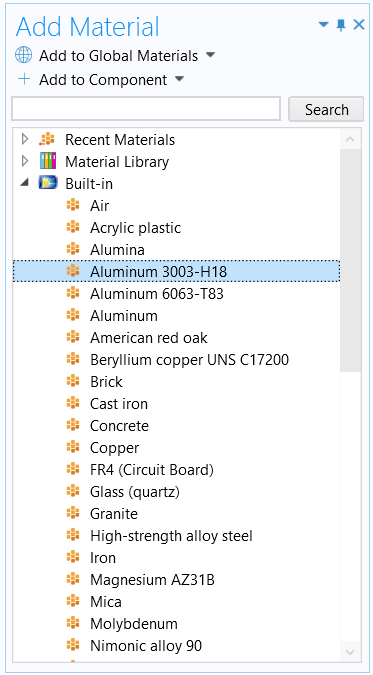 Рисунок 12 - Библиотека материаловСледующим шагом делаем наш прямоугольник полупространством, чтобы при распространении волны уходили на бесконечность и не отражались от поверхностей. Для этого выбираем в секции “определения” (Definitions) инструмент “идеально подобранные слои” (Perfectly Matched Layers (PML)) (Рисунок 13), который будет поглощать поступающие волны.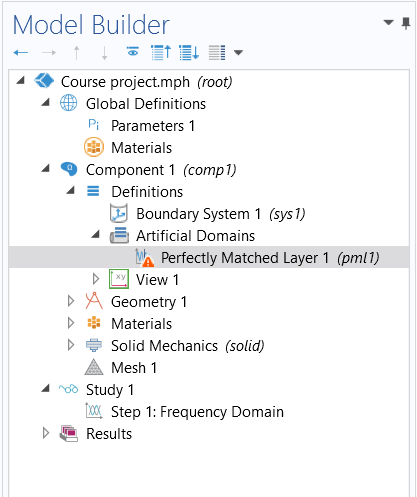 Рисунок 13 - Добавление PMLДля размещения PML необходимо создать слои на краях объекта. Для этого выберем наш прямоугольник в области “геометрия” и в блоке “слои” (Layers) (Рисунок 14) зададим нужную позицию и толщину слоев.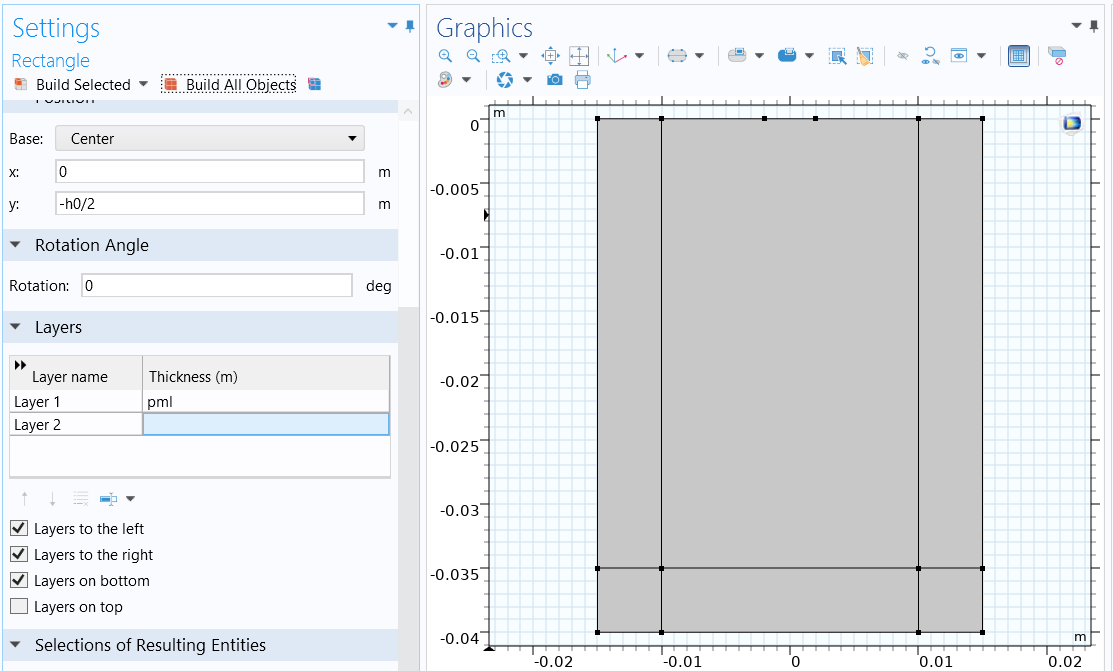 Рисунок 14 - Добавление слоев на графикПосле этого вернемся к блоку PML и выберем те слои, которые хотим сделать поглощающими (Рисунок 15).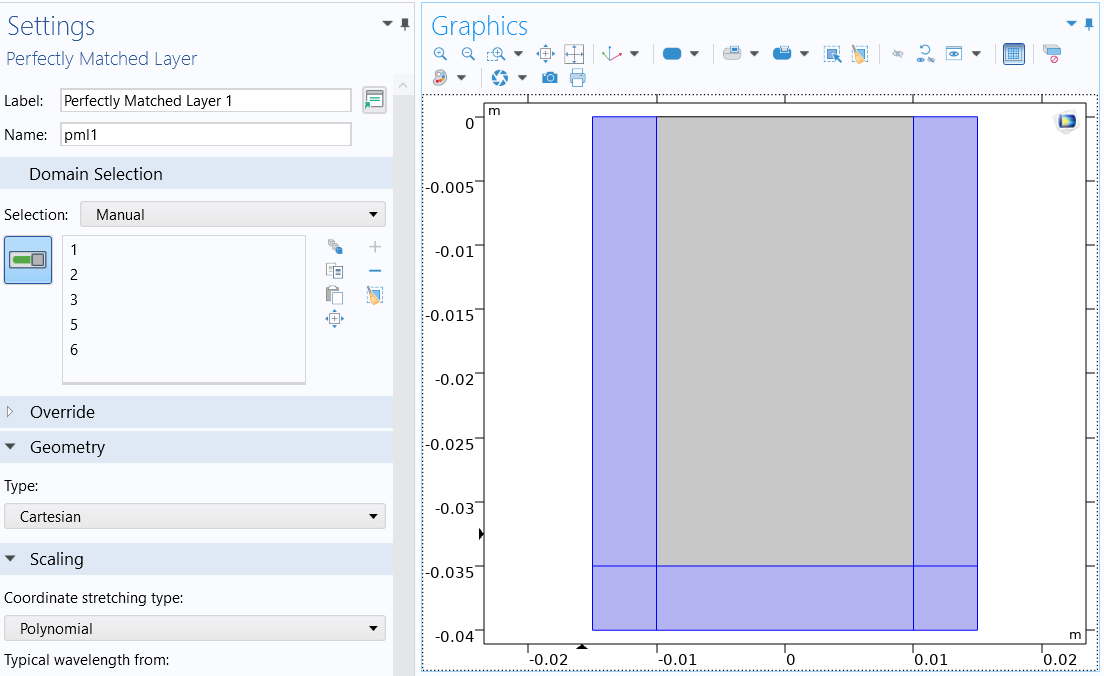 Рисунок 15 - Передача PML выделенным слоямОдним из заключительных действий станет добавление на объект сетки. Для этого в разделе “сетка” (Mesh) (Рисунок 16) выберем, насколько маленькими должны быть фрагменты, на которые COMSOL разобьет нашу область. Чем меньше один фрагмент, там плотнее будет расположена сетка, и тем точнее будут полученные вычисления. Однако увеличение точности повлечет за собой увеличение вычислительной сложности, а значит остается выбрать наиболее подходящий вариант. Выберем “очень гладко” (Extra fine) и нажмем Build All.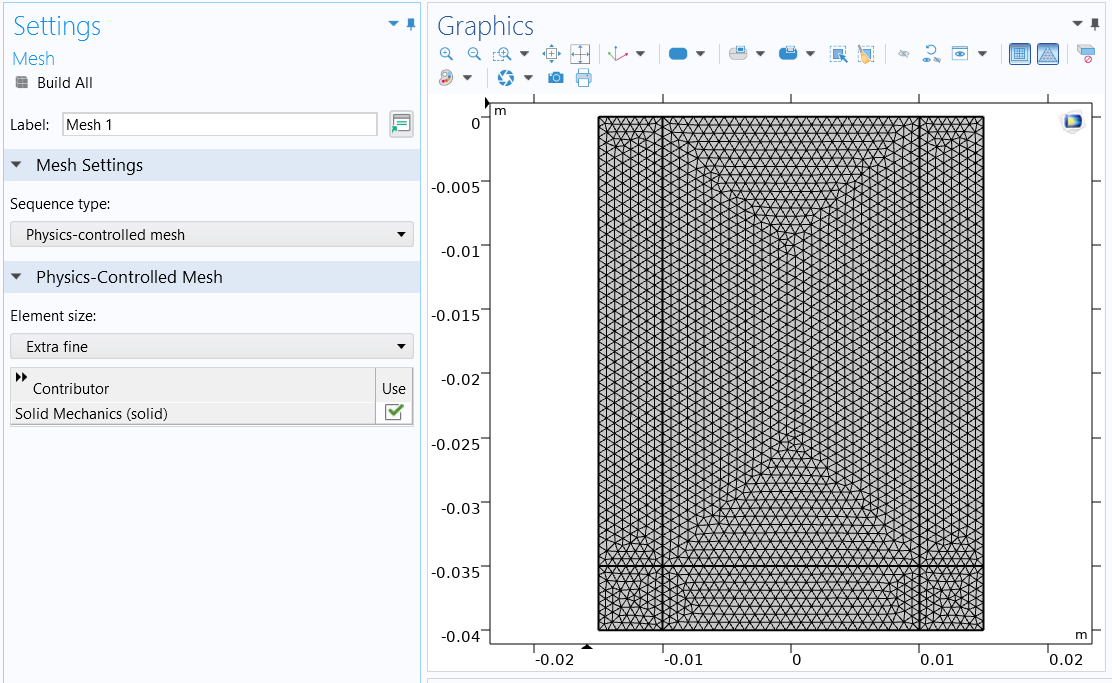 Рисунок 16 - Наложение сеткиТеперь, когда у нас заданы практически все условия, осталось зайти в раздел “изучение” (Study), (Step 1: Frequency Domain), задать частоту колебаний и нажать “построить” (Plot) (Рисунок 17).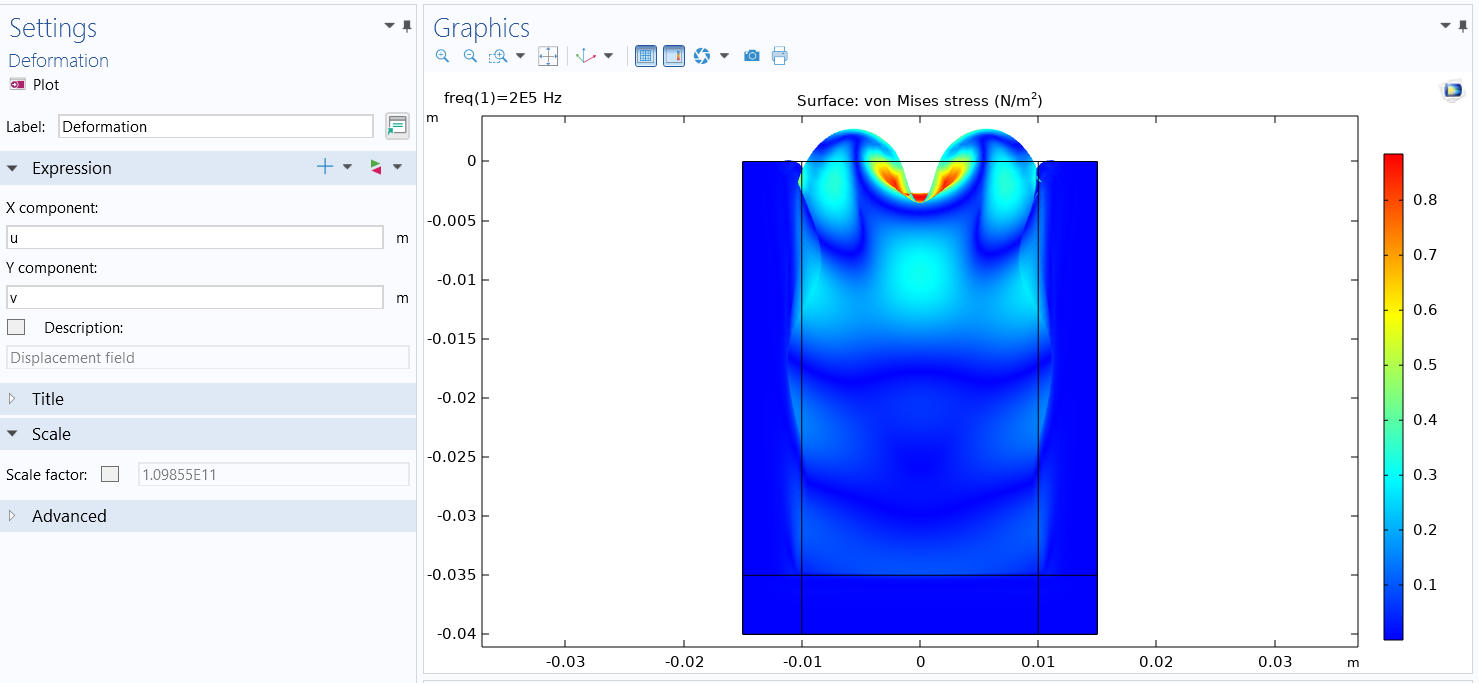 Рисунок 17 - Вычисленный график с деформациейПолученный результат показывает, что нагрузка, приложенная к алюминиевому полупространству, была слишком велика, отчего материал сильно деформировался. В нашем случае этот итог не несет никакой информативности, так что в разделе “результат” (Result), в блоке “стресс” (Stress) удалим пункт “деформация” (Deformation). Получим новый результат (Рисунок 18).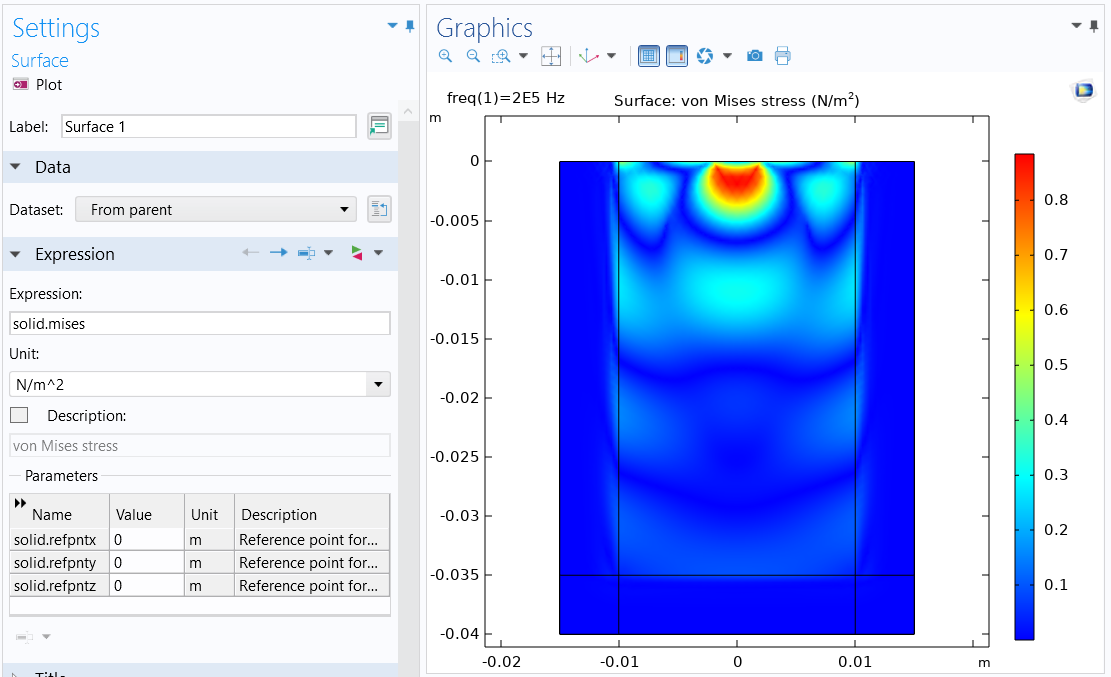 Рисунок 18 - Вычисленный график без деформацииЧтобы на графике было видно не распределение нагрузки, а распространение волн, поменяем в настройках поверхности “выражение” (Expression) на пакет “solid.disp”. Нажмем “построить график” (Plot) (Рисунок 19).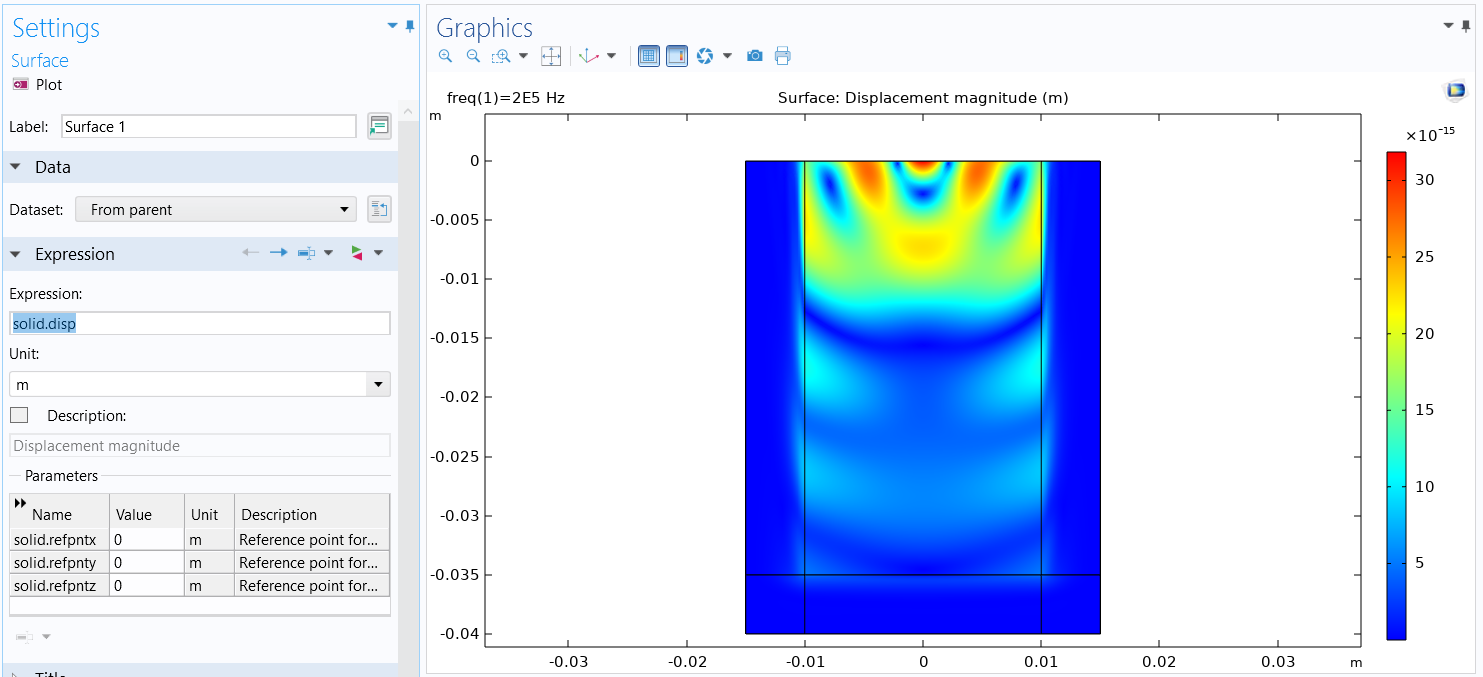 Рисунок 19 - Другой вид графика без деформацийЕсли полученной модели недостаточно, можно добавить и другие графики с различными параметрами (Рисунок 20). Например, добавим двумерный график (x, y), отображающий зависимость величины нагрузки от расположения на объекте.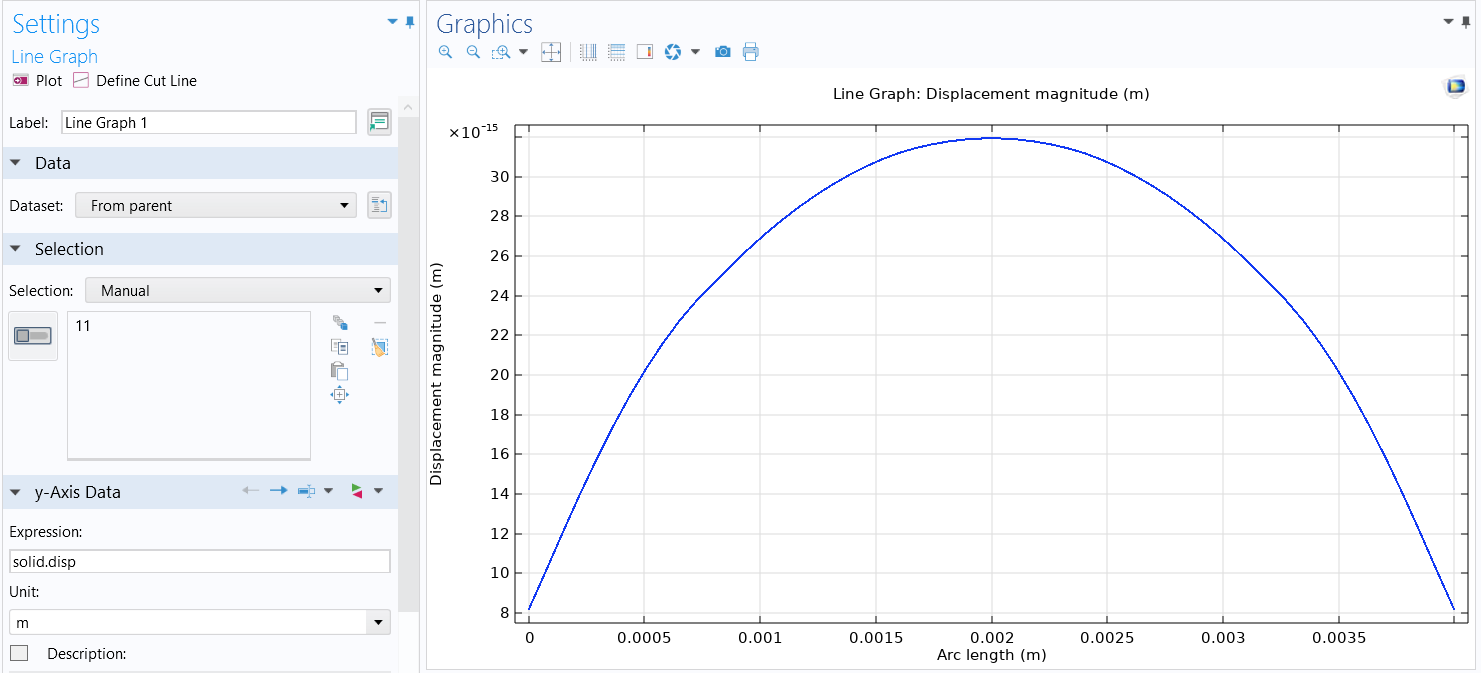 Рисунок 20 - Одномерный график области нагрузкиТеперь, когда мы на примере рассмотрели принцип работы МКЭ, обратимся к методу полуаналитического решения. Так как данный метод является слишком комплексным и имеет много трудоемких этапов, рассмотрение его на примере волнового поля будет реализовано в следующем семестре, а на данный момент зададим достаточно простую функцию 𝑓(𝑥) и преобразуем ее.Пусть:𝑓(𝑥) = 𝑥, если 𝑥 ∈ (−a; a). Иначе 𝑓(𝑥) = 0где a - это некоторая область определений.Для наглядности напишем программу, создающую массив значений заданной функции, и передадим этот массив программе Matlab, способной построить график по заданным точкам. Получаем наглядный график (Рисунок 21).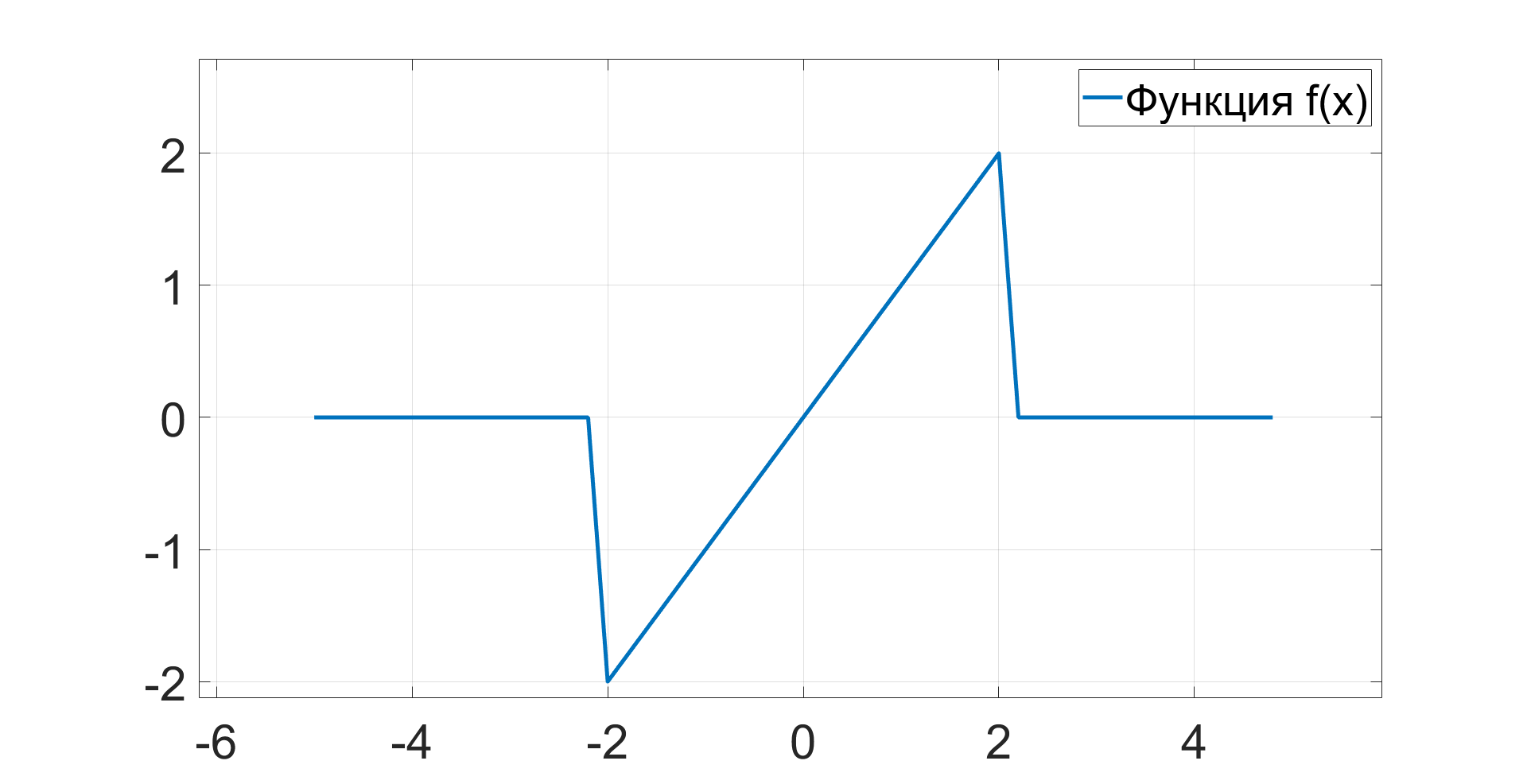 Рисунок 21 - График функции f(x)Воспользуемся прямым преобразованием Фурье:F(𝛼) =Разложим 𝑒𝑖𝛼𝑥 по формуле Эйлера: = cos(𝛼𝑥) + 𝑖 sin(𝛼𝑥)Заметим, что итогом разложения является сумма периодических функций. Это говорит нам о том, что произведение некоторой функции на экспоненту даст периодический результат. А значит мы можем сделать вывод, что преобразование Фурье приводит искомую функцию к функции гармонических колебаний. Интегрирование же избавляет нас от переменной 𝑥, которая заменяется на произведение 𝛼𝑎, где множитель 𝑎 – это коэффициент роста амплитуды. После преобразования нашей функции получим результат:𝐹(𝛼) =  (𝛼𝑎 cos(𝛼𝑎) − sin(𝛼𝑎))В преобразованном виде несложно заметить, что появились комплексные числа. Для работы с комплексными значениями нам потребуется соответствующий инструмент, а именно язык программирования Fortran. В будущем на нем будет написана программа, проводящая обратные преобразования во всех точках двумерной плоскости, дабы вычислить значения волнового поля в нашем полупространстве. Но пока что мы ограничимся программой обратного преобразования одномерного графика.Задумкой обратного преобразования Фурье является умножение прямо преобразованной функции на ту же экспоненту, но с отрицанием в степени:𝑓(𝑥) =Также мы интегрируем полученную функцию по 𝛼, чтобы осталась зависимость только от переменной 𝑥. Но в данной ситуации возникает проблема с интегрированием по бесконечному промежутку, потому что Fortran не сможет дать нам верный ответ без использования дополнительных вычислений, для чего, в свою очередь, потребуется написать дополнительный код. Для решения нашей дилеммы на помощь приходит программа Dinn5, которая способна брать несобственные интегралы. Чтобы найти результат, мы передаем этому коду массив, в котором будут храниться полученные значения, нашу функцию, и еще несколько значений, отвечающих за “обход” “проблемных” точек. В представленном же случае функция является достаточно простой, чтобы эти дополнительные значения взять стандартными.Итак, полученный на выходе массив значений мы передаем в программу Matlab и получим новый график (Рисунок 22).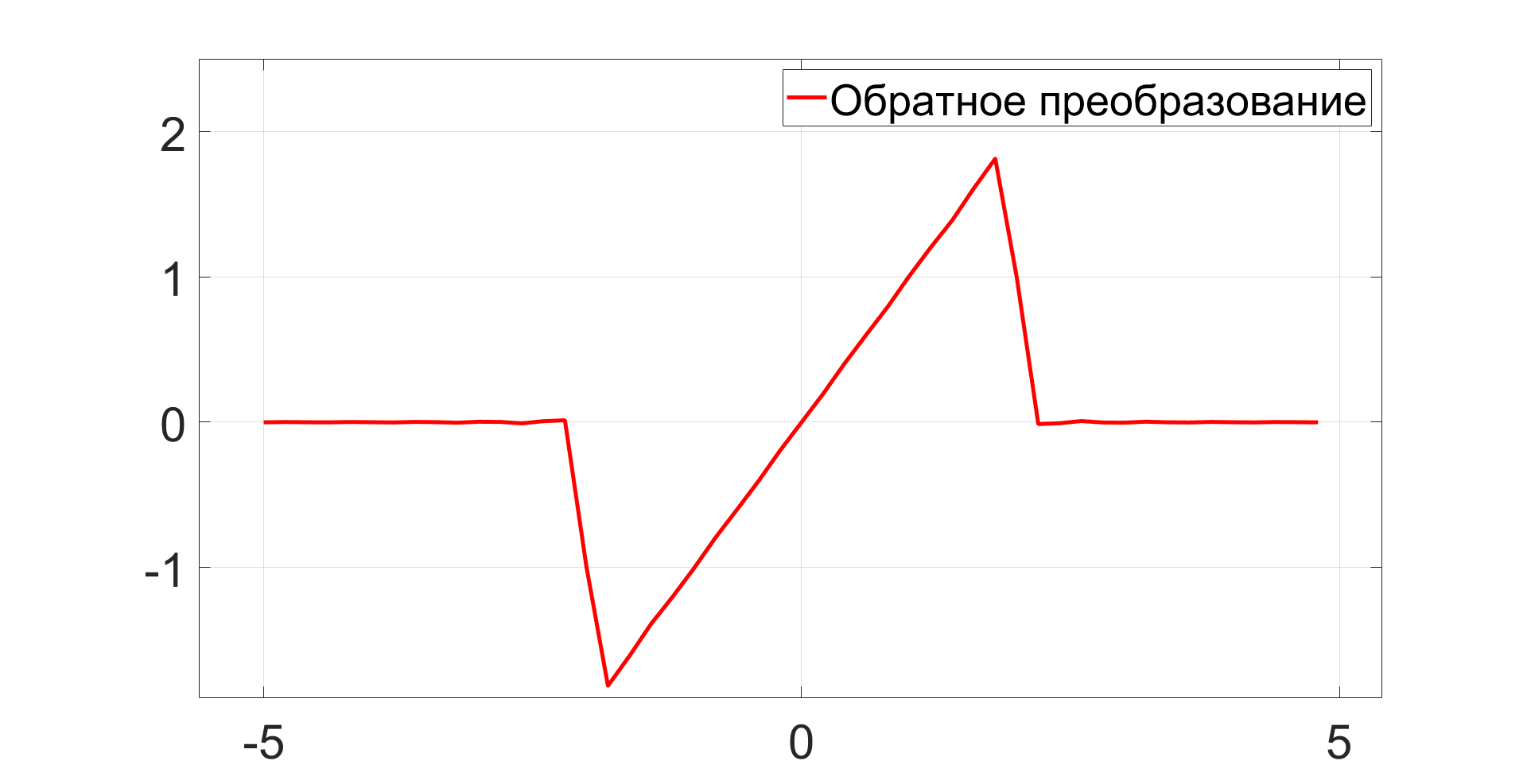 Рисунок 22 - Грфик функции f(x), прошедшей преобразование ФурьеЧтобы сравнить, насколько верными являются наши расчеты, сопоставим два имеющихся графика (Рисунок 23).Рисунок 23 - Сопоставление изначальной функции f(x) и преобразованной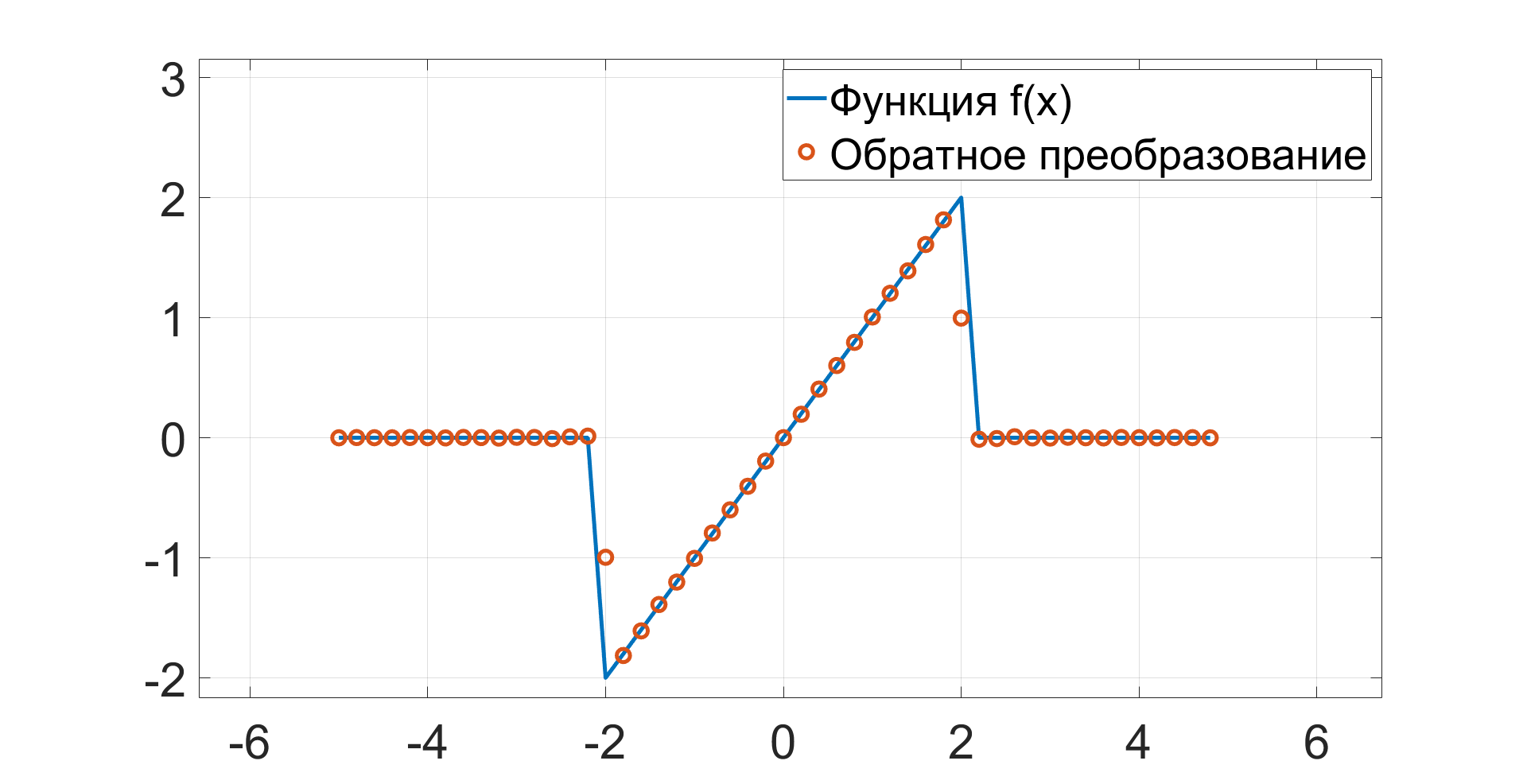 Как можно заметить, данный метод является не только рабочим, но еще и достаточно точным. Конечно, второй способ проигрывает первому по времени, затраченному на создание единственной математической модели, однако поэтапные полуавтоматические расчеты увеличивают гибкость подхода.ЗАКЛЮЧЕНИЕВ рамках данной курсовой работы был рассмотрен метод моделирования конечных элементов программой COMSOL, а также метод полуаналитического преобразования Фурье с помощью языка программирования Fortran. Были выявлены недостатки и преимущества данных методов, что позволило нам сравнить оба подхода и понять, для ответа на какие вопросы каждый из методов более эффективен.СПИСОК ИСПОЛЬЗОВАННЫХ ИСТОЧНИКОВ1. Mitra M., Gopalakrishnan S. Guided Wave Based Structural Health Monitoring: Review. Smart Materials and Structures, 2016, vol. 25, no. 5, pp. 1–27. DOI: 10.1088/0964- 1726/25/5/0530012. Учебные руководства и пособия по использованию COMSOL Multiphysics // comsol.ru: [сайт] - URL: https://www.comsol.ru/documentation (дата обращения: 09.11.2022)